EXPERIENCIA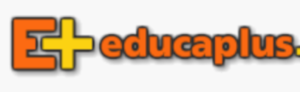 Acceder a la web: http://www.educaplus.org/game/reduccion-de-fe-iii-a-feRealizar las experiencias que a continuación se detallan y recoger en la tabla:Las masa inicial de los reactivosLa masa sobrante de los reactivosLa masa de los productosEXPERIENCIAS 1 y 2Iniciar la reacción colocando masas (aproximadamente) iguales de los reactivos. Anota las cosas que te parezcan relevantesRepetir la experiencia con masas distintas y que el resultado sea similar (sobre CO)EXPERIENCIAS 3 y 4Diseñar dos experiencias en la cual el reactivo limitante sea el CO (Exp 3, Exp 4)EXPERIENCIA 5Diseñar una experiencia en la cual la reacción sea completa (no sobre ningún reactivo) (Exp 5)A la vista de los datos recogidos en la tabla ¿eres capaz de establecer cuál es la relación entre los gramos consumidos de Fe2O3 y los de CO para que la reacción sea completa (no sobre reactivos)?¿Qué tiene que ocurrir para que el reactivo limitante sea el Fe2O3?EXPERIENCIA 6Comprobar que la ley de conservación de la masa se cumple en todos los casos.EXPERIENCIA 7Usar la hoja de cálculo del laboratorio para obtener la relación en moles y llegar al ajuste de la ecuación.REACTIVOS INICIALREACTIVOS INICIALREACTIVOS FINALREACTIVOS FINALPRODUCTOSPRODUCTOSFe2O3COFe2O3COCO2FeLimitanteEx. 1Exp. 2Exp. 3Exp. 4Exp 5REACTIVOS INICIALREACTIVOS INICIALREACTIVOS FINALREACTIVOS FINALPRODUCTOSPRODUCTOSCONSERV. MASACONSERV. MASAFe2O3COFe2O3COCO2FeINICIALFINALEx. 1Exp. 2Exp. 3Exp. 4Exp 5